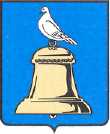 ГЛАВА ГОРОДА РЕУТОВПОСТАНОВЛЕНИЕОб утверждении краткосрочного плана капитального ремонта многоквартирных домов в городском округе Реутов на 2016 год.	В соответствии с Законом Московской области от 01.07.2013 № 66/2013-ОЗ «Об организации проведения капитального ремонта общего имущества в многоквартирных домах, расположенных на территории Московской области», постановляю:Утвердить краткосрочный план реализации региональной программы Московской области «Проведение капитального ремонта общего имущества в многоквартирных домах, расположенных на территории Московской области, на 2014-2038 годы», на 2016 год, согласно Приложению №1 и №2.Отделу по работе со СМИ и рекламе опубликовать настоящее постановление в общественно-политической еженедельной газете «Реут» и разместить на официальном сайте Администрации города Реутов.Контроль за исполнением настоящего Постановления возложить на Заместителя Главы Администрации Д.Ю. Чинихина.                 Глава города											     С.Г. Юровот25.05.2015№193-ПГ